ΓΡΑΨΕ ΚΙ ΕΣΥ ΤΙΣ ΛΕΞΕΙΣΠΑΣΧΑΛΙΤΣΑ       _ _ _ _ _ _ _ _ _ _ ΑΡΝΙ                    _ _ _ _ΛΑΜΠΑΔΑ         _ _ _ _ _ _ _ΠΑΣΧΑ                _ _ _ _ _ΑΒΓΑ                  _ _ _ _ΑΝΑΣΤΑΣΗ       _ _ _ _ _ _ _ _ΕΠΙΤΑΦΙΟΣ      _ _ _ _ _ _ _ _ _ΑΝΟΙΞΗ            _ _ _ _ _ _ΚΥΚΛΩΣΕ ΠΟΣΕΣ ΒΟΥΛΙΤΣΕΣ ΕΧΟΥΝ ΤΑ ΦΤΕΡΑ ΤΗΣ ΠΕΤΑΛΟΥΔΑΣ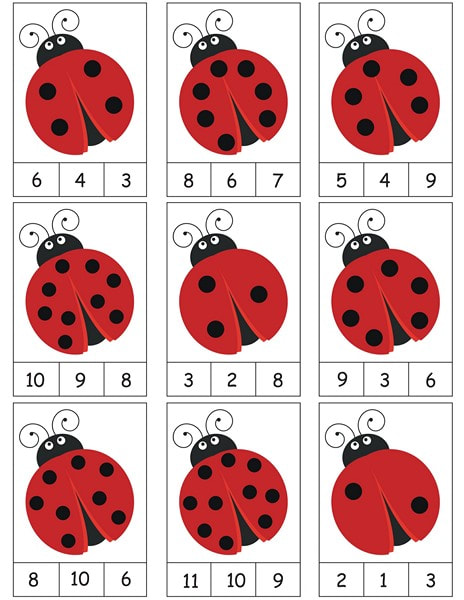 ΕΝΩΣΕ ΜΕ ΜΙΑ ΓΡΑΜΜΗ ΤΙΣ ΙΔΙΕΣ ΛΕΞΕΙΣ  ΤΣΟΥΡΕΚΙ                                 λαμπάδαΛΑΜΠΑΔΑ                                 ΠάσχαΑΒΓΑ                                           πασχαλίτσαΠΑΣΧΑ                                        επιτάφιοςΕΚΚΛΗΣΙΑ                                  τσουρέκιΠΑΣΧΑΛΙΤΣΑ                             αβγάΑΝΑΣΤΑΣΗ                                εκκλησίαΕΠΙΤΑΦΙΟΣ                                ΑνάστασηΣΥΜΠΛΗΡΩΣΕ ΤΑ ΓΡΑΜΜΑΤΑ ΠΟΥ ΛΕΙΠΟΥΝ Κ _ _ Ν _ Λ_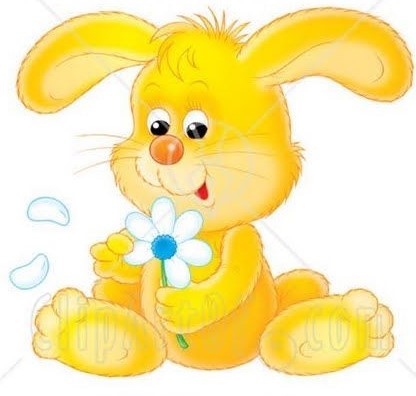         _ Β _ Ο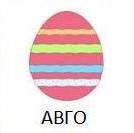  Π _ Σ _ _ Λ _ _ Σ Α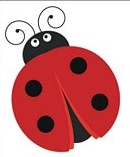 